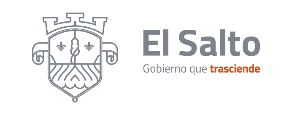 PROGRAMA OPERATIVO ANUAL 2020-2021                  DEPENDENCIA: COORDINACIÓN GENERAL DE GESTIÓN INTEGRAL DE LA CIUDAD                   RESPONSABLE: JESUS ISRAEL GARCÍA GALINDO                   EJE DE DESARROLLO: EL SALTO DEMOCRÁTICOCLAS.ACCIONES OBJETIVOS  METAS ESTIMADASINDICADOR PROGRAMACIÓN ANUAL PROGRAMACIÓN ANUAL PROGRAMACIÓN ANUAL PROGRAMACIÓN ANUAL PROGRAMACIÓN ANUAL PROGRAMACIÓN ANUAL PROGRAMACIÓN ANUAL PROGRAMACIÓN ANUAL PROGRAMACIÓN ANUAL PROGRAMACIÓN ANUAL PROGRAMACIÓN ANUAL PROGRAMACIÓN ANUAL PROGRAMACIÓN ANUAL PROGRAMACIÓN ANUAL PROGRAMACIÓN ANUAL PROGRAMACIÓN ANUALCLAS.ACCIONES OBJETIVOS  METAS ESTIMADASINDICADOROCTNOVNOVDICENEFEBMARABRABRMYMYJUNJULAGOSEP2.1.5Coordinar, apoyar, asesorar, gestionar y vigilar el buen funcionamiento y cumplimiento de las actividades, planes y proyectos de las Dependencias competentes a la CoordinaciónQue las acciones realizadas por las Dependencias adscritas a la Coordinación tengan buen resultadoIntervenir en el total de las acciones de las DependenciasNúmero de acciones que funcionan correctamente  